АДМИНИСТРАЦИЯ МУНИЦИПАЛЬНОГО ОБРАЗОВАНИЯ «ВЕЛИЖСКИЙ РАЙОН» ПОСТАНОВЛЕНИЕот 07.02.2023 г. № 67          г. Велиж	 В целях реализации полномочий Администрации муниципального образования «Велижский район» по отбору управляющей организации для управления многоквартирными домами, руководствуясь статьей 161 Жилищного кодекса РФ, Правилами проведения органом местного самоуправления открытого конкурса по отбору управляющей организации для управления многоквартирными домами, утвержденными Постановлением Правительства РФ от 06.02.2006 №75, Уставом  муниципального образования «Велижский район» (новая редакция), Уставом муниципального образования Велижское городское поселение, Администрация муниципального образования «Велижский район» ПОСТАНОВЛЯЕТ:Организовать повторное проведение открытого конкурса по отбору управляющей организации для управления многоквартирным домом по адресу: РФ, Смоленская область, г. Велиж, ул. Воинская часть, д. 3.Утвердить конкурсную документацию по отбору управляющей организации для управления многоквартирным домом (Приложение №1).Информацию о  проведении открытого конкурса по отбору управляющей организации для управления многоквартирным домом разместить на официальном сайте Российской Федерации в информационно-телекоммуникационной сети «Интернет» для размещения информации о проведении торгов по адресу www.torgi.gov.ru.Отделу по управлению муниципальном имуществом, экономике, комплексному развитию совместно с отделом жилищно- коммунального и городского хозяйства организовать проведение конкурса по отбору управляющей организации для управления многоквартирным домом в течение трех дней после подписания данного постановления.Контроль за исполнением настоящего постановления оставляю за собой.Отделу по информационной политике опубликовать настоящее постановление в газете «Велижская новь» и разместить на официальном сайте муниципального образования «Велижский район» в информационно-телекоммуникационной сети «Интернет».Глава муниципального образования       «Велижский район»                                                                                        Г. А. ВаликоваКОНКУРСНАЯ ДОКУМЕНТАЦИЯпо отбору управляющей организации для управления многоквартирным  домом по адресу: РФ, Смоленская область,Велижский район, г. Велиж, ул. Воинская часть, д. 3.г. Велиж – 2023 г.Содержание конкурсной документации1.Акт о состоянии общего имущества в многоквартирном доме, являющегося объектом конкурса.2. Реквизиты банковского счета для перечисления средств в качестве обеспечения заявки на участие в конкурсе.3. Порядок проведения осмотров заинтересованными лицами и претендентами объекта конкурса и график проведения таких осмотров.4. Перечень обязательных работ и услуг.5. Срок внесения потребителями услуг в многоквартирном доме платы за содержание и ремонт жилого помещения и коммунальные услуги.6. Требования к участникам конкурса.7. Форма заявки на участие в конкурсе и инструкция по ее заполнению.8. Срок, в течение которого победитель конкурса должен подписать договоры управления многоквартирным домом и предоставить обеспечение исполнения обязательств.9. Требования к порядку изменения обязательств сторон по договору управления многоквартирным домом.10. Срок начала выполнения управляющей организацией возникших по результатам конкурса обязательств.11. Размер и срок представления обеспечения исполнения обязательств.12. Порядок оплаты пользователями услуг в многоквартирном доме работ и услуг по содержанию и ремонту общего имущества в случае неисполнения либо ненадлежащего исполнения управляющей организацией обязательств по договорам управления многоквартирным домом, предусматривающий право пользователей услуг оплачивать фактически выполненные работы и оказанные услуги.13. Формы и способы осуществления пользователями услуг в многоквартирном доме контроля за выполнением управляющей организацией ее обязательств по договорам управления многоквартирным домом.14.  Срок действия договора управления многоквартирным домом.15. Приложения:Приложение № 1 – Акт о состоянии общего имущества в многоквартирном домах, являющемся объектом конкурса.Приложение № 2 – Перечень обязательных работ и (или) услуг по управлению многоквартирным домом.Приложение № 3 – Форма заявки на участие в конкурсе по отбору управляющей
организации для управления многоквартирным домом.Приложение № 4 – Проект договора управления многоквартирным домом.1. Акт о состоянии общего имущества собственников помещений в многоквартирном доме, являющимся объектом конкурса, приведен в приложение 1 к настоящей конкурсной документации. 2.  Реквизиты банковского счета для перечисления средств в качестве обеспечения заявки на участие в конкурсе.	УФК по Смоленской области (Администрация муниципального образования «Велижский район» л.с. 05633200020)ИНН 6701000120		КПП 670101001ОГРН 1026700644981ОКАТО 66203501000		ОКПО 04042372р/с	40302810866143550001 банк ОТДЕЛЕНИЕ СМОЛЕНСК Г. СМОЛЕНСКБИК 046614001КБК 00000 00000 00000 00000Назначение платежа: Платеж на обеспечение заявки на участие в открытом конкурсе.3. Порядок проведения осмотров заинтересованными лицами и претендентами объекта конкурса и график проведения таких осмотров.	Проведение осмотров общего имущества собственников помещений многоквартирных домов (далее – осмотры объектов конкурса), являющегося объектом открытого конкурса по отбору управляющей организации, имеет целью дать визуальное представление о техническом состоянии общего имущества многоквартирного дома заинтересованным лицам и претендентам на участие в открытом конкурсе по отбору управляющей организации для управления многоквартирным домом (далее - претенденты). 	Осмотры объектов конкурса проводятся в соответствии с графиком, утвержденным организатором конкурса:	Представители заинтересованных лиц и претендентов, явившиеся для участия в осмотре, сообщают руководителю осмотра свои фамилию, имя, отчество, должность, наименование организации или индивидуального предпринимателя, чьи интересы они представляют. Данные сведения руководитель осмотра заносит в протокол осмотра. Если, в течение 15 минут со времени, указанном в качестве времени начала осмотра, ни одно лицо не явилось в назначенное место начала производства осмотра, руководитель осмотра принимает решение об объявлении осмотра несостоявшимся, о чем вносит соответствующую запись в протокол.	Протокол осмотра составляется руководителем осмотра в течение одного рабочего дня после проведения осмотра. В протокол вносятся следующие сведения:-дата и время проведения осмотра;-объекты конкурса, в отношении которых проведен осмотр;-сведения о представителях заинтересованных лиц и претендентов, принимавших участие в осмотре.	Заинтересованные лица, претенденты, а также их представители, принимавшие участие в осмотре, вправе ознакомиться с протоколом осмотра объектов конкурса, а также в письменной форме представить свои заявления или замечания на протокол, если считают, что к осмотру не были предъявлены отдельные конкурсные объекты или части общего имущества многоквартирных домов.	В ходе осмотра претендентам и заинтересованным лицам разрешается доступ к общему имуществу многоквартирного дома..4. Перечень обязательных работ и услуг.Перечни обязательных работ и услуг, устанавливаемый организатором конкурса в зависимости от уровня благоустройства, конструктивных и технических параметров многоквартирного дома, включая требования к объемам, качеству, периодичности каждой из таких работ и услуг, сформированный из числа работ и услуг, указанных в минимальном перечне услуг и работ, необходимых для обеспечения надлежащего содержания общего имущества в многоквартирном доме, утвержденном постановлением Правительства Российской Федерации от 3 апреля 2013 г. N 290, по каждому из лотов приведены в приложении №3 к конкурсной документации.	5. Срок внесения потребителями услуг в многоквартирном доме платы за содержание и ремонт жилого помещения и коммунальные услуги.Плата за жилое помещение и коммунальные услуги вносится ежемесячно до десятого числа месяца, следующего за истекшим месяцем в котором оказаны услуги.	6. Требования к участникам конкурса.При проведении конкурса устанавливаются следующие требования к претендентам:1) соответствие претендентов установленным федеральными законами требованиям к лицам, осуществляющим выполнение работ, оказание услуг, предусмотренных договором управления многоквартирным домом;2) в отношении претендента не проводится процедура банкротства либо в отношении претендента - юридического лица не проводится процедура ликвидации;3) деятельность претендента не приостановлена в порядке, предусмотренном Кодексом Российской Федерации об административных правонарушениях;4) отсутствие у претендента задолженности по налогам, сборам и иным обязательным платежам в бюджеты любого уровня или государственные внебюджетные фонды за последний завершенный отчетный период в размере свыше 25 процентов балансовой стоимости активов претендента по данным бухгалтерской отчетности за последний завершенный отчетный период. Претендент считается соответствующим установленному требованию, если он обжаловал наличие указанной задолженности в соответствии с законодательством Российской Федерации и решение по такой жалобе не вступило в силу;5) отсутствие у претендента кредиторской задолженности за последний завершенный отчетный период в размере свыше 70 процентов балансовой стоимости активов претендента по данным бухгалтерской отчетности за последний завершенный отчетный период;6) внесение претендентом на счет, указанный в конкурсной документации, средств в качестве обеспечения заявки на участие в конкурсе. При этом претендент считается соответствующим данному требованию, если непосредственно перед началом процедуры вскрытия конвертов с заявками на участие в конкурсе средства поступили на счет, указанный в конкурсной документации.	7. Форма заявки на участие в конкурсе и инструкция по ее заполнению.Форма заявки на участие в конкурсе и инструкция по ее заполнению приведена в приложении №6 к настоящей документации	Инструкция по заполнению заявки:1.Указывается полное наименование юридического лица с указанием организационно-правовой формы. Если юридическое лицо имеет фирменное наименование, отличающееся от полного наименования, фирменное наименование указывается после полного наименования юридического лица. Индивидуальные предприниматели указывают полностью свою фамилию, имя и отчество, а также реквизиты документа, удостоверяющего личность (серию и номер документа, дату его выдачи, орган, осуществивший выдачу документа). 2.Местонахождение юридического лица и индивидуального предпринимателя указываются в точном соответствии с данными, содержащимися в Едином государственном реестре юридических лиц и Едином государственном реестре индивидуальных предпринимателей. В случае если фактический адрес местонахождения юридического лица или индивидуального предпринимателя отличается от адреса, указанного в Едином государственном реестре, необходимо указать адрес фактического местонахождения. 3. Претендент указывает номер телефона, факса, адрес электронной почты (при наличии) для связи с ним организатора конкурса или конкурсной комиссии. В номере телефона необходимо указать код населенного пункта.4. В заявке указывается номер лота, а также перечень адресов многоквартирных домов, входящих в указанный лот (сведения содержатся в конкурсной документации). 5. В строке «Средства, внесенные в качестве обеспечения заявки на участие в конкурсе, просим возвратить на счет: 	» претендент указывает свои реквизиты банковского счета.6.В пустых строках указываются предложения претендента о способе внесения платы за содержание и ремонт жилого помещения и коммунальные услуги нанимателями и собственниками помещений в многоквартирных домах, являющихся объектами конкурса. Описание способа внесения платежей делается в произвольной форме. К числу способов внесения платежей, в частности, относятся:   -внесение платежей наличными в кассу управляющей организации;   -внесение платежей путем перечисления денежных средств на расчетный счет управляющей организации безналичным путем с лицевого (текущего, расчетного) счета гражданина в банке;   -оплата посредством почтовых переводов;   -оплата услуг путем поручения о безналичном перечислении банку после внесения наличных денежных средств и т.д.     7.Реквизиты банковского счета для зачисления поступивших платежей за содержание и ремонт жилья и коммунальные услуги указываются аналогично порядку, указанному в п. 5 настоящего раздела.Перечень прилагаемых к заявке документов:выписка из Единого государственного реестра юридических лиц - для юридического лица;выписка из Единого государственного реестра индивидуальных предпринимателей - для индивидуального предпринимателя;документ, подтверждающий полномочия лица на осуществление действий от имени юридического лица или индивидуального предпринимателя, подавшего заявку на участие в конкурсе;документы, подтверждающие соответствие претендента установленным требованиям для участия в конкурсе, или заверенные в установленном порядке копии таких документов:документы, подтверждающие внесение средств в качестве обеспечения заявки на участие в конкурсе;копия лицензии на осуществление предпринимательской деятельности по управлению многоквартирными домами;копии утвержденного бухгалтерского баланса за последний отчетный период.Заинтересованное лицо подает заявку на участие в конкурсе в письменной форме..Представление заявки на участие в конкурсе является согласием претендента выполнять обязательные работы и услуги за плату за содержание и ремонт жилого помещения, размер которой указан в извещении о проведении конкурса, а также предоставлять коммунальные услуги.Претендент вправе изменить или отозвать заявку на участие в конкурсе в любое время непосредственно до начала процедуры вскрытия конвертов с заявками на участие в конкурсе. Организатор конкурса возвращает внесенные в качестве обеспечения заявки на участие в конкурсе средства претенденту, отозвавшему заявку на участие в конкурсе, в течение 5 рабочих дней с даты получения организатором конкурса уведомления об отзыве заявки.8. Срок, в течение которого победитель конкурса должен подписать договоры управления многоквартирным домом и предоставить обеспечение исполнения обязательств.Победитель конкурса в течение 10 рабочих дней с даты утверждения протокола конкурса представляет организатору конкурса, подписанный им проект договора управления многоквартирным домом, а также обеспечение исполнения обязательств.	Мерами по обеспечению исполнения обязательств по управлению многоквартирными домами могут являться страхование ответственности управляющей организации, безотзывная банковская гарантия и залог депозита. Способ обеспечения исполнения обязательств определяется управляющей организацией, с которой заключается договор управления многоквартирным домом.Победитель конкурса в течение 20 дней с даты утверждения протокола конкурса, но не ранее чем через 10 дней со дня размещения протокола конкурса на официальном сайте, направляет подписанные им проекты договоров управления многоквартирным домом представителю  Министерства обороны Российской Федерации  в порядке, установленном статьей 445 Гражданского кодекса Российской Федерации.	В случае если победитель конкурса в указанный срок не представил организатору конкурса, подписанный им проект договора управления многоквартирным домом, а также обеспечение исполнения обязательств (нотариально заверенную копию договора о страховании ответственности или договора о залоге депозита либо безотзывную банковскую гарантию), он признается уклонившимся от заключения договора управления многоквартирным домом.9. Требования к порядку изменения обязательств сторон по договору управления многоквартирным домом.Обязательства сторон по договору управления многоквартирным домом могут быть изменены только в случае наступления обстоятельств непреодолимой силы. При наступлении обстоятельств непреодолимой силы управляющая организация осуществляет указанные в договоре управления многоквартирным домом работы и услуги по содержанию и ремонту общего имущества пользователей услуг в многоквартирном доме, выполнение и оказание которых возможно в сложившихся условиях, и предъявляет лицам, принявшим помещения, счета по оплате таких выполненных работ и оказанных услуг. При этом размер платы за содержание и ремонт жилого помещения, предусмотренный договором управления многоквартирным домом, должен быть изменен пропорционально объемам и количеству фактически выполненных работ и оказанных услуг.10. Срок начала выполнения управляющей организацией возникших по результатам конкурса обязательств.	Управляющая организация обязана приступить к исполнению обязательств, возникших по результатам конкурса не позднее 30 дней с даты подписания представителем Министерства обороны Российской Федерации и управляющей организацией договора управления многоквартирным домом. 	       11. Размер и срок представления обеспечения исполнения обязательств.	Обеспечение исполнения обязательств реализуется в случае неисполнения либо ненадлежащего исполнения управляющей организацией обязательств по договорам управления многоквартирным домом, в том числе в случае невыполнения обязательств по оплате коммунальных ресурсов ресурсоснабжающим организациям, а также в случае причинения управляющей организацией вреда общему имуществу.Примечание: применяется коэффициент для расчета обеспечения исполнения обязательств – 0,5 (Мерами по обеспечению исполнения обязательств могут являться страхование ответственности управляющей организации, безотзывная гарантия и залог депозита. Способ обеспечения исполнения обязательств определяется управляющей организацией, с которой заключен договор управления многоквартирным домом)  Срок предоставления обеспечения обязательств: до заключения контракта после проведения аукциона по отбору управляющей компании.	12. Порядок оплаты пользователями услуг в многоквартирном доме работ и услуг по содержанию и ремонту общего имущества в случае неисполнения либо ненадлежащего исполнения управляющей организацией обязательств по договорам управления многоквартирным домом, предусматривающий право пользователей услуг оплачивать фактически выполненные работы и оказанные услуги.	В случае оказания услуг и выполнения работ по управлению, содержанию и ремонту общего имущества, а также предоставления коммунальных услуг ненадлежащего качества и (или) с перерывами, превышающими установленную продолжительность, пересчет стоимости выполненных работ, оказанных услуг для заказчиков (собственников и нанимателей) определяется в порядке, установленном Постановлениями Правительства Российской Федерации от 13 августа 2006 г. № 491 «Об утверждении Правил содержания общего имущества в многоквартирном доме и Правил изменения размера платы за содержание и ремонт жилого помещения в случае оказания услуг и выполнения работ по управлению, содержанию и ремонту общего имущества в многоквартирном доме ненадлежащего качества и (или) с перерывами, превышающими установленную продолжительность» и от 06 мая 2011г. № 354 «О порядке предоставления коммунальных услуг собственникам и пользователям помещений в многоквартирных домах и жилых домов».	13. Формы и способы осуществления пользователями услуг в многоквартирном доме контроля за выполнением управляющей организацией ее обязательств по договорам управления многоквартирным домом.Контроль осуществляется путем:-получения от ответственных лиц управляющей организации не позднее 3 рабочих дней со дня обращения информации о перечнях, объемах, качестве и периодичности оказанных услуг и (или) выполненных работ, иных документов, связанных с выполнением обязательств по договору управления многоквартирным домом;-сведений о рабочих телефонах и адресах аварийной службы, сведений о времени работы бухгалтерии управляющей организации, часах приема заказчиков (собственников и нанимателей) помещений руководителями и специалистами управляющей организации; -проверки объемов, качества и периодичности оказания услуг и выполнения работ (в том числе путем проведения соответствующей экспертизы);-участия в осмотрах общего имущества, а также участия в проверках технического состояния инженерных систем и оборудования с целью подготовки предложений по их ремонту;-участия в приемке всех видов работ, в том числе по подготовке дома к сезонной эксплуатации;-подачи в письменном виде жалоб, претензий и прочих обращений для устранения выявленных дефектов с проверкой полноты и своевременности их устранения;-составления актов о нарушении условий договора управления многоквартирным домом;-обращения в органы, осуществляющие государственный контроль за использованием и сохранностью жилищного фонда, его соответствия установленным требованиям для административного воздействия и в другие инстанции согласно действующему законодательству.14.  Срок действия договора управления многоквартирным домом не менее одного года с даты подписания договора.15. Приложения:Приложение № 1 – Акт о состоянии общего имущества в многоквартирном домах, являющемся объектом конкурса.Приложение № 2 – Перечень обязательных работ и (или) услуг по управлению многоквартирным домом.Приложение № 3 – Форма заявки на участие в конкурсе по отбору управляющей
организации для управления многоквартирным домом.Приложение № 4 – Проект договора управления многоквартирным домом.Приложение № 1к Конкурсной документации по отбору управляющей организации для управления многоквартирным домомАКТо состоянии общего имущества 
в многоквартирном доме, являющегося объектом конкурсаI. Общие сведения о многоквартирном доме1. Адрес многоквартирного дома  Смоленская обл., Велижский р-н, г. Велиж, ул.    Воинская часть,  д. 3.                                                                                                                                          2. Кадастровый номер многоквартирного дома (при его наличии)  отсутствует3. Серия, тип постройки  сведения  отсутствуют4. Год постройки  19745. Степень износа по данным государственного технического учета  -6. Степень фактического износа  -7. Год последнего капитального ремонта  не проводился8. Реквизиты правового акта о признании многоквартирного дома аварийным и   подлежащим сносу  нет9. Количество этажей  110. Наличие подвала  нет11. Наличие цокольного этажа  нет12. Наличие мансарды  нет13. Наличие мезонина  нет14. Количество квартир  415. Количество нежилых помещений, не входящих в состав общего имущества
нет16. Реквизиты правового акта о признании всех жилых помещений в многоквартирном доме непригодными для проживания нет17. Перечень жилых помещений, признанных непригодными для проживания (с указанием реквизитов правовых актов о признании жилых помещений непригодными для проживания)  нет
18. Строительный объем   679  куб. м19. Площадь:а) многоквартирного дома с лоджиями, балконами, шкафами, коридорами и лестничными клетками  178,2		кв. мб) жилых помещений (общая площадь квартир)  	165,5  кв. мв) нежилых помещений (общая площадь нежилых помещений, не входящих в состав общего имущества в многоквартирном доме      0	кв. мг) помещений общего пользования (общая площадь нежилых помещений, входящих в состав общего имущества в многоквартирном доме)  	12,7 кв. м20. Количество лестниц  	0	шт.21. Уборочная площадь лестниц (включая межквартирные лестничные площадки) 0
	кв. м22. Уборочная площадь общих коридоров            9,5	кв. м23. Уборочная площадь других помещений общего пользования (включая технические этажи, чердаки, технические подвалы)  	3,2	кв. м24. Площадь земельного участка, входящего в состав общего имущества многоквартирного дома  -25. Кадастровый номер земельного участка (при его наличии)  -II. Техническое состояние многоквартирного дома, включая пристройки                                                                                     Приложение №2                                                   к Конкурсной документации по отбору                                                                  управляющей организации для                                                        управления многоквартирным домомПриложение № 3к Конкурсной документации по отбору управляющей организации для управления многоквартирным домом                                                                                        Форма заявкиЗАЯВКАна участие в конкурсе по отбору управляющей
организации для управления многоквартирным домом1. Заявление об участии в конкурсе	,(организационно-правовая форма, наименование/фирменное наименование организации
или ф.и.о. физического лица, данные документа, удостоверяющего личность)	,(место нахождения, почтовый адрес организации или место жительства индивидуального предпринимателя)(номер телефона)заявляет об участии в конкурсе по отбору управляющей организации для управления многоквартирным домом (многоквартирными домами), расположенным(и) по адресу: 	.(адрес многоквартирного дома)Средства, внесенные в качестве обеспечения заявки на участие в конкурсе, просим возвратить на счет: (реквизиты банковского счета)	.2. Предложения претендента
по условиям договора управления многоквартирным домом(описание предлагаемого претендентом в качестве условия договорауправления многоквартирным домом способа внесенияпользователями услуг платы за содержание и ремонт жилого помещения и коммунальные услуги)Внесение пользователями услуг платы за содержание и ремонт жилого помещения и платы за коммунальные услуги предлагаю осуществлять на счет  ___________(реквизиты банковского счета претендента)К заявке прилагаются следующие документы:1) выписка из Единого государственного реестра юридических лиц (для юридического лица), выписка из Единого государственного реестра индивидуальных предпринимателей (для индивидуального предпринимателя):(наименование и реквизиты документов, количество листов)	;2) документ, подтверждающий полномочия лица на осуществление действий от имени юридического лица или индивидуального предпринимателя, подавших заявку на участие в конкурсе:(наименование и реквизиты документов, количество листов)	;3) документы, подтверждающие внесение денежных средств в качестве обеспечения заявки на участие в конкурсе:(наименование и реквизиты документов, количество листов)	;4) копии документов, подтверждающих соответствие претендента требованию, установленному подпунктом 1 пункта 15 Правил проведения органом местного самоуправления открытого конкурса по отбору управляющей организации для управления многоквартирным домом, в случае если федеральным законом установлены требования к лицам, осуществляющим выполнение работ, оказание услуг, предусмотренных договором управления многоквартирным домом:(наименование и реквизиты документов, количество листов)	;5) утвержденный бухгалтерский баланс за последний год:(наименование и реквизиты документов, количество листов)	.(должность, ф.и.о. руководителя организации или ф.и.о. индивидуального предпринимателя)М.П.                                                 Приложение №4к Конкурсной документации по отбору управляющей организации для управления многоквартирным домомДоговор управления многоквартирным домом(Проект)	_________________                                                              ____________ 202_г.Министерство обороны Российской Федерации, в лице начальника филиала «Западный» ФГАУ «Росжилкомплекс» _____________________________, действующего на основании доверенности от __.__.20__ г. № _____________, именуемое в дальнейшем собственник (Правообладатель) жилых помещений в многоквартирном жилом доме по адресу: РФ, Смоленская область, Велижский район, г. Велиж, ул. Воинская часть, д. 3, с одной стороны, и_______________________________________________ в лице__________________________________, именуемое в дальнейшем Управляющая организация, с другой стороны, именуемые совместно Стороны, на основании части 4 статьи 161 Жилищного кодекса Российской Федерации заключили настоящий Договор о нижеследующем:Термины и сокращения, используемые в целях настоящего договора управления многоквартирным домом.1. Термины, используемые в целях настоящего договора управления многоквартирным домом:1.1.1. Дом, Многоквартирный дом — объект, в отношении которого заключён настоящий договор, расположенный по адресу: РФ, Смоленская область, Велижский район, г. Велиж, ул. Воинская часть, д.3.1.1.2. Перечень услуг и работ по управлению, содержанию и текущему ремонту общего имущества в Многоквартирных домах (Перечень) — перечень услуг и работ по управлению, содержанию и текущему ремонту общего имущества, сформированный с учётом Минимального перечня услуг и работ, необходимых для обеспечения надлежащего содержания общего имущества в Многоквартирных домах, утверждённого постановлением Правительства РФ от 03.04.2013 № 290 (Приложение 2).1.1.3. Потребители услуг — Собственники, пользующиеся принадлежащими им помещениями и являющиеся стороной договора управления и члены их семей, Наниматели жилых помещений и члены их семей, арендаторы, все вместе пользующиеся услугами Управляющей организации.1.1.4. Плательщики — физические и юридические лица — Потребители услуг, осуществляющие расчёты по оплате жилого помещения.l.l.5. Стандарты управления — «Правила осуществления деятельности по управлению многоквартирными домами», утверждённые ПП РФ от 15.05.2013 № 416.1.1.6. Правила содержания МКД — «Правила содержания общего имущества в многоквартирном доме», «Правила изменения размера платы за содержание и ремонт жилого помещения в случае оказания услуг и выполнения работ по управлению, содержанию и ремонту общего имущества в многоквартирном доме ненадлежащего качества и/или с перерывами, превышающими установленную продолжительность», утверждённые ПП РФ от 13.08.2006 № 491.1.1.7. Правила предоставления коммунальных услуг «Правила предоставления коммунальных услуг собственникам и пользователям помещений в многоквартирных домах и жилых домов», утверждённые ПП РФ от 06.05.2011 № 354.1.1.8. Расчётно-плановый период временной отрезок, на который заключён настоящий Договор.     1.1.9. Непредвиденные работы	работы и услуги, которые вызваны обстоятельствами, которые разработчик Перечня не мог разумно предвидеть и выполнение которых является неотложным.         1.2. Сокращения, используемые в настоящем договоре управления многоквартирным домом:          Жилищный кодекс Российской Федерации — ЖК РФ.          Гражданский кодекс Российской Федерации — ГК РФ.           Постановление Правительства Российской Федерации - ПП РФ.           Многоквартирный дом — МКД.2. Общие положенияНастоящий Договор заключён на основании части 4 статьи 161 Жилищного кодекса Российской Федерации.Управление Домами по настоящему Договору обеспечивается выполнением стандартов, направленных на достижение целей, установленных статьёй 161 ЖК РФ, в соответствии с действующими нормативными правовыми актами.Администрация передает Управляющей организации имеющуюся техническую документацию на многоквартирный дом.2.5. При исполнении условий настоящего Договора Стороны руководствуются действующим законодательством Российской Федерации, Смоленской области и нормативно-правовыми актами органов местного самоуправления.З. Предмет договора3.1. По настоящему Договору:3.1.1. Управляющая организация с учетом перечня работ и услуг согласно Приложению  2, в течение установленного настоящим Договором срока за плату, указанную в настоящем Договоре, обязуется выполнять работы и (или) оказывать услуги по управлению Домом, расположенному по адресу: РФ, Смоленская область, Велижский район, г. Велиж, ул. Воинская часть, д. 3, оказывать услуги и выполнять работы по надлежащему содержанию и ремонту общего имущества в Доме, обеспечить готовность инженерных систем и другого оборудования, входящего в состав общего имущества собственников помещений в многоквартирном доме, к предоставлению коммунальных услуг.3.1.2. Плательщики вносят плату в порядке и в размере, установленными Договором и исполнять иные обязательства, предусмотренные жилищным законодательством и Договором.Состав и техническое состояние общего имущества Многоквартирного дома по состоянию на дату заключения договора, приведены в Приложении 1 к настоящему Договору.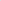 Перечень работ и услуг по содержанию и ремонту общего имущества Многоквартирного дома, приведен в Приложении  2 к настоящему Договору.4. Права и обязанности сторон4.1. Управляющая организация обязуется:4.1.1. Осуществлять управление многоквартирным домом в соответствии с условиями настоящего договора и законодательством Российской Федерации в интересах Администрации, Собственников и нанимателей.4.1.2. Самостоятельно или с привлечением третьих лиц организовать выполнение работ и оказание услуг по содержанию и ремонту общего имущества в многоквартирном доме в соответствии с перечнем работ и услуг, определенным в приложении № 2 к настоящему договору. В случае оказания услуг с привлечением третьих лиц ответственность по настоящему договору несет Управляющая организация.4.1.3. Обеспечить организацию круглосуточного аварийно-диспетчерского обслуживания многоквартирного дома.4.1.4. Обеспечить оперативное выполнение работ по устранению причин аварийных ситуаций, приводящих к угрозе жизни, здоровью граждан, а также к порче их имущества.4.l.5. Обеспечить хранение и актуализацию технической документации на многоквартирный дом и иных связанных с управлением многоквартирным домом документов и внесения в техническую документацию изменений, отражающих информацию о выполняемых работах и о состоянии многоквартирного дома в соответствии с результатами проводимых осмотров состояния многоквартирного дома, выполняемых работ и (или) оказываемых услуг.                 4.1.6. По требованию Администрации знакомить её с содержанием указанных в п. 4.1.5 настоящего договора документов.Осуществлять учет фактически предоставленных услуг по настоящему договору.                 4.1.8. С определённой настоящим договором периодичностью проводить обследование многоквартирного дома и по результатам такого обследования составлять планы по текущему и капитальному ремонту многоквартирного дома с указанием наименования работ, срока выполнения работ и их предварительной стоимости.              4.1.9. Обеспечить проведение текущего ремонта общего имущества в многоквартирном доме, его инженерных сетей и оборудования.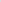               4.1.10. Использовать общее имущество в многоквартирном доме только с согласия собственников помещений в многоквартирном доме.              4.1.11. Организовать и осуществлять прием собственников и нанимателей по вопросам, связанным с управлением многоквартирным домом.             4.1.12. Выдавать Собственнику и лицам, пользующимся его помещением, выписки из лицевого счета, в сроки и в порядке, предусмотренные законодательством.             4.1.13. На основании письменной заявки Администрации, Собственников и нанимателей направлять своего представителя для составле акта о нанесении ущерба личному имуществу Собственника или общему имущества многоквартирного дома в срок, указанный в настоящем договоре.             4.1.14. Организовать работу по сбору платы по настоящему договору в сроки, установленные жилищным законодательством.             4.1.15. Управляющая организация в течение трех рабочих дней со дня прекращения договора управления многоквартирным домом обязана передать техническую документацию на многоквартирный дом и иные связанные с управлением таким домом документы, ключи от помещений, входящих в состав общего имущества собственников помещений в многоквартирном доме, электронные коды доступа к оборудованию, входящему в состав общего имущества собственников помещений в многоквартирном доме, и иные технические средства и оборудование, необходимые для эксплуатации многоквартирного дома и управления им, вновь выбранной управляющей организации, товариществу собственников жилья ,тшбо жилищному или жилищно-строительному кооперативу либо иному специализированному потребительскому кооперативу, а в случае непосредственного управления таким домом собственниками помещений в таком доме одному из данных собственников, указанному в решении общего собрания данных собственников о выборе способа управления таким домом, или, если данный собственник не указан, любому собственнику помещения в таком доме, в том числе представителю Администрации.             4.1.16. Обеспечить готовность инженерных систем к предоставлению коммунальных услуг.             4.1.17.  Нести иные обязанности в соответствии с действующим законодательством.             4.2. При предоставлении коммунальных услуг ресурсоснабжающей организацией, региональным оператором по обращению с твердыми коммунальными отходами Управляющая организация:4.2.1. Обеспечивать ресурсоснабжающим организациям доступ к общему имуществу в многоквартирном доме для осуществления приостановки или ограничения предоставления коммунальных услуг собственникам помещений в многоквартирном доме и нанимателям жилых помещений по договорам социального найма или договорам найма жилых помещений государственного либо муниципального жилищного фонда в данном доме либо по соглашению с ресурсоснабжающими организациями осуществлять приостановку или ограничение предоставления коммунальных услуг собственникам помещений в многоквартирном доме и нанимателям жилых помещений по договорам социального найма или договорам найма жилых помещении государственного либо муниципального жилищного фонда в данном доме.4.3. Управляющая организация вправе:4.3.l. Самостоятельно определять порядок и способ выполнения своих обязательств по настоящему договору.4.32. Требовать от собственников и нанимателей внесения платы по договору в полном объеме в соответствии с выставленными платежными документами.4.3.3. Реализовывать иные права, предусмотренные действующим законодательством.4.4. Собственники и Наниматель вправе:4.4.1. Пользоваться общим имуществом многоквартирного жилого дома в пределах, установленных законодательством Российской Федерации.4.42. Реализовывать иные права, предусмотренные действующим законодателъством.4.5. Администрация обязуется:4.5.1. Предоставлять информацию, необходимую для выполнения Управляющей организацией своих обязанностей по настоящему договору.4.5.2. При обнаружении неисправностей инженерных сетей, оборудования, общедомовых, индивидуальных (квартирных, комнатных) приборов учета немедленно сообщать о них письменно по электронной почте или устно по телефону в Управляющую организацию и (или) аварийно-диспетчерскую службу при наличии возможности принимать все доступные меры по их устранению.                  4.5.2. Нести иные обязанности в соответствии с действующим законодательством. 5.   Порядок изменения Перечня по управлению, содержанию и ремонту общего имущества в Многоквартирном доме, использования резерва средств на неотложные непредвиденные расходы.                  5.1. Периодичность и сроки выполнения работ, оказания услуг, приведены в Перечне работ, услуг по управлению, содержанию и текущему ремонту общего имущества Дома (далее — Перечень работ, услуг; Перечень) (Приложение 3).                  5.2. При выполнении неотложных непредвиденных работ Управляющая организация может самостоятельно принимать решения по изменению графика выполнения работ, оказания услуг, включенных в Перечень работ, услуг, уведомив об этом Уполномоченное лицо.Принятие решения Управляющей организацией о необходимости выполнения непредвиденных работ, не приводит к изменению Перечня работ, услуг.6.  Порядок расчетов.                6.1. Стоимость платы за управление многоквартирным домом устанавливается в размере стоимости выполненных работ, оказанных услуг по управлению многоквартирным домом, содержанию и ремонту общего имущества, за исключением стоимости коммунальных услуг, предоставляемых ресурсоснабжающей организацией, региональным оператором по обращению с твердыми коммунальными отходами, а также стоимости иных работ, услуг, которые составляют предмет настоящего договора и которые предоставляет Управляющая организация по настоящему договору.              6.2. Расчетный период для оплаты по настоящему договору устанавливается равным календарному месяцу.              6.3. Размер платы за содержание и ремонт общего имущества многоквартирного дома устанавливается соразмерно доле собственника в праве общей собственности на это имущество от общей стоимости работ и услуг по содержанию и ремонту общего имущества в многоквартирном доме, указанных в приложении № 3 к настоящему договору.             6.4.  Размер платы за предоставление услуг по управлению многоквартирным домом, содержанию и ремонту общего имущества в многоквартирном доме определяется путем умножения тарифов на общую площадь помещений, принадлежащих Собственнику.            6.5. В случае оказания услуг и выполнения работ по управлению, содержанию и ремонту общего имущества в многоквартирном доме ненадлежащего качества и (или) с перерывами, превышающими установленную продолжительность, размер платы за содержание и ремонт помещения подлежит изменению в соответствии с Правилами изменения размера платы за содержание и ремонт жилого помещения в случае оказания услуг и выполнения работ по управлению, содержанию и ремонту общего имущества в многоквартирном доме ненадлежащего качества и (или) с перерывами, превышающими установленную продолжительность, утвержденными постановлением Правительства Российской Федерации от 13.08.2006 г. N 491.           6.5.1. Плата по настоящему договору вносится Собственниками и Нанимателями в установленные законом сроки.           6.5.2. Сумма начисленных в соответствии с частью 14 статьи 155 Жилищного кодекса Российской Федерации пени указывается в отдельном платежном документе.           6.5.3. В случае изменения банковского счета Управляющая организация вносит соответствующие изменения в платежные документы.           6.5.4. Неиспользование помещения не является основанием невнесения платы за управление многоквартирным домом, содержание и ремонт общего имущества в многоквартирном доме, а также за коммунальные услуги.           6.5.5. Размер платы за содержание и ремонт жилого/нежилого помещения устанавливается в соответствии с действующим законодательством Российской Федерации и может быть изменен на последующие годы в пределах индексов роста цен на товары, работы, услуги, утвержденных уполномоченными органами.7. Ответственность Управляющей организации:             7.1. За неисполнение или ненадлежащее исполнение обязанностей, предусмотренных настоящим Договором, Управляющая организация несет ответственность в соответствии с действующим законодательством и настоящим Договором.            7.2. Если Управляющая организация не поддерживала техническую документацию в актуальном состоянии или вела ее с нарушениями, то она обязана устранить данные нарушения в сроки и в порядке, установленном Стандартами управления, за свой счет.           7.3. Управляющая организация несет ответственность:за ущерб, причиненный имуществу Пользователя услуг, в том числе — общему имуществу в Доме, возникший в результате ее действий или бездействия, в порядке, установленном законодательством;за невыполнение или ненадлежащее выполнение обязательств по Договору — в соответствии с нормами действующего законодательства.            7.4. Управляющая организация не несет ответственности и не возмещает убытки за причиненный ущерб общему имуществу, если он возник в результате:противоправных действий (бездействия) Собственников и лиц, владеющих и пользующихся помещениями Собственников;  использования Пользователями услуг общего имущества не по назначению или с нарушением действующего законодательства;  аварий, произошедших не по вине Управляющей организации и при невозможности последней предусмотреть или устранить причины, вызвавшие эти аварии (вандализм, поджог, кража и пр.).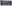 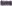 8. Порядок оформления факта нарушения условий настоящего Договора.8.1. В случаях нарушения условий Договора по требованию любой из Сторон Договора составляется акт о нарушениях, к которым относятся:неполное исполнение Перечней услуг и работ, их исполнение с нарушением сроков, объемов и периодичности исполнения;нарушение качества услуг и работ по управлению Многоквартирным домом, содержанию и ремонту общего имущества Многоквартирного дома или предоставления коммунальных услуг, а также причинения вреда жизни, здоровью и имуществу Собственника и/или проживающих в жилом помещении граждан, общему имуществу Многоквартирного дома. В данном случае основанием для уменьшения ежемесячного размера платы Собственникам за содержание и текущий ремонт общего имущества Многоквартирного дома в размере, пропорциональном занимаемому помещению, является акт о нарушении условий Договора; - неправомерные действия Собственника.В случае письменного признания Управляющей организацией или Собственником своей вины в возникновении нарушения акт может не составляться. В этом случае, при причинении вреда имуществу, Стороны подписывают дефектную ведомость.Акт составляется комиссией, которая должна состоять не менее чем из трех человек, включая представителей Управляющей организации, Собственника, а при его отсутствии лиц, пользующихся его помещением (-ями) в этом Доме, представителей подрядных организаций, свидетелей (например, соседей) и других лиц. Если в течение 12 (двенадцати) часов с момента сообщения Собственника или пользователя помещения (-ями) о нарушении, представитель Управляющей организации не прибыл для проверки факта нарушения, составление акта производится без его присутствия. В этом случае акт подписывается остальными членами комиссии.Акт должен содержать: место, дату и время его составления; дату, время и характер нарушения (условий настоящего Договора, или причинения вреда жизни, здоровью и имуществу Собственника и/или пользователя(-лей) помещения(-ий) в этом Доме), его причины и последствия, описание повреждений имущества (при наличии возможности, их фотографирование или видеосъемка); все разногласия, особые мнения и возражения, возникшие при составлении акта, подписи членов комиссии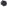 Акт проверки составляется не менее чем в двух экземплярах. Один экземпляр акта вручается под расписку Потребителю услуг — инициатору составления акта.Подготовка бланков акта осуществляется Управляющей организацией. При отсутствии бланков акт составляется в произвольной форме.      9. Срок действия Договора и порядок подписания настоящего Договора.            9.1. Договор заключен на ______ лет (года).           Управляющая организация приступает к исполнению Договора с даты внесения изменений в реестр лицензий субъекта Российской Федерации в связи с заключением Договора.             9.2. Управляющая организация информирует Собственников о дате вступления настоящего Договора в силу и дате начала управления Многоквартирным домом путём размещения соответствующего Уведомления в подъездах Многоквартирного дома.Официальное Уведомление Управляющей организации о дате вступления настоящего Договора в силу, дате начала управления Многоквартирным домом является  неотъемлемой частью настоящего Договора.10. Обстоятельства непреодолимой силы.   10.1.  Управляющая организация, не исполнившая или ненадлежащим образом исполнившая обязательства в соответствии с настоящим Договором, несет за это ответственность, если не докажет, что надлежащее исполнение оказалось невозможным вследствие чрезвычайных и непредотвратимых при данных условиях обстоятельств (непреодолимая сила). К таким обстоятельствам не относятся, в частности, нарушение обязательств со стороны контрагентов Управляющей организации, отсутствие на рынке нужных для исполнения Договора товаров, отсутствие у Управляющей организации необходимых денежных средств.10.2. При наступлении обстоятельств непреодолимой силы для Управляющей организации, она осуществляет указанные в Договоре управления Многоквартирным домом обязательства, выполнение и оказание которых возможно в сложившихся условиях, и предъявляет плательщикам счета по оплате таких выполненных работ и оказанных услуг. При этом размер платы за содержание и ремонт жилого помещения, предусмотренный настоящим Договором, должен быть изменен пропорционально объемам и количеству фактически выполненных работ и оказанных услуг.11. Прочие условия.11.1. Все приложения к настоящему Договору, а также дополнительные соглашения к нему, являются его неотъемлемой частью и действуют на период, указанный в них, или период, установленный Договором.        11.2. К настоящему Договору прилагается: Приложение  1 - Акт о составе и состоянии общего имущества Собственников помещений в многоквартирном доме;Приложение  2 - Перечень работ, услуг по управлению, содержанию и текущему ремонту общего имущества собственников помещений в многоквартирном доме;12. Адреса и реквизиты сторон: Приложение 1к договору от ________ № ____АКТо состоянии общего имущества собственников помещений
в многоквартирном доме, являющегося объектом конкурсаI. Общие сведения о многоквартирном доме1. Адрес многоквартирного дома  2. Кадастровый номер многоквартирного дома (при его наличии)  3. Серия, тип постройки  4. Год постройки  5. Степень износа по данным государственного технического учета  6. Степень фактического износа  7. Год последнего капитального ремонта  8. Реквизиты правового акта о признании многоквартирного дома аварийным и подлежащим сносу  9. Количество этажей  10. Наличие подвала  11. Наличие цокольного этажа  12. Наличие мансарды  13. Наличие мезонина  14. Количество квартир  15. Количество нежилых помещений, не входящих в состав общего имущества
16. Реквизиты правового акта о признании всех жилых помещений в многоквартирном доме непригодными для проживания  17. Перечень жилых помещений, признанных непригодными для проживания (с указанием реквизитов правовых актов о признании жилых помещений непригодными для проживания)
18. Строительный объем _____________________куб. м19. Площадь:а) многоквартирного дома с лоджиями, балконами, шкафами, коридорами и лестничными клетками      ____________кв. мб) жилых помещений (общая площадь квартир) 	кв. мв) нежилых помещений (общая площадь нежилых помещений, не входящих в состав общего имущества в многоквартирном доме)  		кв. мг) помещений общего пользования (общая площадь нежилых помещений, входящих в состав общего имущества в многоквартирном доме)  	кв. м20. Количество лестниц  		шт.21. Уборочная площадь лестниц (включая межквартирные лестничные площадки)
                                               кв. м22. Уборочная площадь общих коридоров  		кв. м23. Уборочная площадь других помещений общего пользования (включая технические этажи, чердаки, технические подвалы)  		кв. м24. Площадь земельного участка, входящего в состав общего имущества многоквартирного дома  25. Кадастровый номер земельного участка (при его наличии)  II. Техническое состояние многоквартирного дома, включая пристройки                                                                                     Приложение №2к договору от ________ № ____                УТВЕРЖДЕНА:постановлением Администрации муниципального образования«Велижский район»от 07.02.2023 г. № 67дата № лотаМесто и время сбора для начала осмотраРуководитель осмотра,контактный телефон01.03.2023 г.1Смоленская область, г. Велиж, пл. Дзержинского, д. 7Юрков И. М.         тел. (48132) 4-77-60Объект конкурсаРазмер обеспечения исполнения обязательств по договору управленияОбъект конкурсаРазмер обеспечения исполнения обязательств по договору управленияул. Воинская часть д. 320870,78Наименование конструктивных элементовОписание элементов (материал, конструкция или система, отделка и прочее)Техническое состояние элементов общего имущества многоквартирного дома1. ФундаментБутовый камень, цоколь кирпичныйСостояние неудовлетворительное Разрушение фундамента, трещины, сколы, 30 м. кв.2. Наружные и внутренние капитальные стеныКирпичныенеудовлетворительное3. Перегородки4. ПерекрытияУтепление чердачного перекрытие необходимо заново утеплитьчердачныеУтепление чердачного перекрытие необходимо заново утеплитьмеждуэтажныеподвальные(другое)5. КрышаСкатная, шиферная, 310 кв. м.Неудовлетворительное состояние, площадь крыши требующей капитального ремонта – 310 кв. м.6. ПолыДощатые Требуется внутриквартирная замена полов 7. ПроемыДвойные створные, Внутриподъездные – 0 шт., внутриквартирные – 13 шт.Оконные рамы загнили, перекосились; замена 13 шт.окнаДвойные створные, Внутриподъездные – 0 шт., внутриквартирные – 13 шт.Оконные рамы загнили, перекосились; замена 13 шт.Наименование конструктивных элементовОписание элементов (материал, конструкция или система, отделка и прочее)Техническое состояние элементов общего имущества многоквартирного домадвериДвери – 2 шт, дерево Краска шелушится, выцвела, двери имеют повреждения, требуется заменить входные двери и утеплить- 2 шт.(другое)8. ОтделкаСтены оштукатурены, окрашены, побелка, обои; потолок декор. плитка, натяжной, побелка УдовлетворительноевнутренняяСтены оштукатурены, окрашены, побелка, обои; потолок декор. плитка, натяжной, побелка Удовлетворительноенаружнаякирпич Отделочный слой фасада отсутствует; На кирпичной кладке фасада имеются сколы, выбоины, требуется оштукатуривание фасада – 300 кв. м.(другое)9. Механическое, электрическое, санитарно- техническое и иное оборудование:-ванны напольныенет- электроплитынет-телефонные сети и оборудованиенет- сети проводного радиовещаниянет- сигнализациянет-мусоропроводнет-лифтнет-вентиляцияБетон – 4 шт., протяженность вентиляционных каналов – 21 м.Ремонт 4 шт. 10. Внутридомовые инженерные коммуникации и оборудование для предоставления коммунальных услуг:-электроснабжениеСети электроснабжения – 60мСветильники – 1 шт.Требуется установка светильников над входом – 1 шт. Требуется замена внутриквартирной проводки 300 м.п.- холодное водоснабжение централизованноеудовлетворительное-горячее водоснабжениеотсутствует-водоотведениеМестная канализацияудовлетворительное-газоснабжениебаллонное-отопление (от внешних котельных)отсутствует-отопление (от домовой котельной)Квартальная котельная на твердом топливеудовлетворительное-печи нет11. Крыльцо БетонноеКрыльцо перед входом в квартиры – кирпичная кладка разрушается, имеет сколы, выбоины;требуется перекладка кирпича и оштукатуривание крыльца.Перечень обязательных работ и (или) услуг
по управлению многоквартирным домом, расположенным 
Смоленская область, г.Велиж, ул. Воинская часть д. 3Перечень обязательных работ и (или) услуг
по управлению многоквартирным домом, расположенным 
Смоленская область, г.Велиж, ул. Воинская часть д. 3Перечень обязательных работ и (или) услуг
по управлению многоквартирным домом, расположенным 
Смоленская область, г.Велиж, ул. Воинская часть д. 3Перечень обязательных работ и (или) услуг
по управлению многоквартирным домом, расположенным 
Смоленская область, г.Велиж, ул. Воинская часть д. 3Перечень обязательных работ и (или) услуг
по управлению многоквартирным домом, расположенным 
Смоленская область, г.Велиж, ул. Воинская часть д. 3Перечень обязательных работ и (или) услуг
по управлению многоквартирным домом, расположенным 
Смоленская область, г.Велиж, ул. Воинская часть д. 3Виды работ и услугПериодичностьПредельный срок выполненияСтоимость на 1 кв. м общ. площади (рублей в месяц)I.Работы, необходимые для надлежащего содержания несущих конструкций (фундаментов, стен, колонн и столбов, перекрытий и покрытий, балок, ригелей, лестниц, несущих элементов крыш) и ненесущих конструкций (перегородок, внутренней отделки, полов) многоквартирных домовI.Работы, необходимые для надлежащего содержания несущих конструкций (фундаментов, стен, колонн и столбов, перекрытий и покрытий, балок, ригелей, лестниц, несущих элементов крыш) и ненесущих конструкций (перегородок, внутренней отделки, полов) многоквартирных домовI.Работы, необходимые для надлежащего содержания несущих конструкций (фундаментов, стен, колонн и столбов, перекрытий и покрытий, балок, ригелей, лестниц, несущих элементов крыш) и ненесущих конструкций (перегородок, внутренней отделки, полов) многоквартирных домовI.Работы, необходимые для надлежащего содержания несущих конструкций (фундаментов, стен, колонн и столбов, перекрытий и покрытий, балок, ригелей, лестниц, несущих элементов крыш) и ненесущих конструкций (перегородок, внутренней отделки, полов) многоквартирных домовI.Работы, необходимые для надлежащего содержания несущих конструкций (фундаментов, стен, колонн и столбов, перекрытий и покрытий, балок, ригелей, лестниц, несущих элементов крыш) и ненесущих конструкций (перегородок, внутренней отделки, полов) многоквартирных домовI.Работы, необходимые для надлежащего содержания несущих конструкций (фундаментов, стен, колонн и столбов, перекрытий и покрытий, балок, ригелей, лестниц, несущих элементов крыш) и ненесущих конструкций (перегородок, внутренней отделки, полов) многоквартирных домов1. Работы, выполняемые в отношении всех видов фундаментов:                    Проверка соответствия параметров вертикальной планировки территории вокруг здания проектным параметрам.
Проверка технического состояния видимых частей конструкций с выявлением:
признаков неравномерных осадок фундаментов всех типов, коррозии арматуры, расслаивания, трещин, выпучивания, отклонения от вертикали в домах с бетонными, железобетонными и каменными фундаментами.
Проверка состояния гидроизоляции фундаментов и систем водоотвода фундамента.
При выявлении нарушений - разработка контрольных шурфов в местах обнаружения дефектов, детальное обследование и составление плана мероприятий по ремонту.                                                                                          Устранение выявленных нарушений-параметров вертикальной планировки, восстановление эксплуатационных свойств конструкций, восстановление работоспособности гидроизоляции фундаментов и систем водоотвода фундамента;1 раз в год 0,20,24,951. Работы, выполняемые в отношении всех видов фундаментов:                    Проверка соответствия параметров вертикальной планировки территории вокруг здания проектным параметрам.
Проверка технического состояния видимых частей конструкций с выявлением:
признаков неравномерных осадок фундаментов всех типов, коррозии арматуры, расслаивания, трещин, выпучивания, отклонения от вертикали в домах с бетонными, железобетонными и каменными фундаментами.
Проверка состояния гидроизоляции фундаментов и систем водоотвода фундамента.
При выявлении нарушений - разработка контрольных шурфов в местах обнаружения дефектов, детальное обследование и составление плана мероприятий по ремонту.                                                                                          Устранение выявленных нарушений-параметров вертикальной планировки, восстановление эксплуатационных свойств конструкций, восстановление работоспособности гидроизоляции фундаментов и систем водоотвода фундамента;1 раз в год 0,20,24,951. Работы, выполняемые в отношении всех видов фундаментов:                    Проверка соответствия параметров вертикальной планировки территории вокруг здания проектным параметрам.
Проверка технического состояния видимых частей конструкций с выявлением:
признаков неравномерных осадок фундаментов всех типов, коррозии арматуры, расслаивания, трещин, выпучивания, отклонения от вертикали в домах с бетонными, железобетонными и каменными фундаментами.
Проверка состояния гидроизоляции фундаментов и систем водоотвода фундамента.
При выявлении нарушений - разработка контрольных шурфов в местах обнаружения дефектов, детальное обследование и составление плана мероприятий по ремонту.                                                                                          Устранение выявленных нарушений-параметров вертикальной планировки, восстановление эксплуатационных свойств конструкций, восстановление работоспособности гидроизоляции фундаментов и систем водоотвода фундамента;1 раз в год 0,20,24,952. Работы, выполняемые для надлежащего содержания стен многоквартирных домов:                                                                 Выявление отклонений от проектных условий эксплуатации, несанкционированного изменения конструктивного решения, признаков потери несущей способности, наличия деформаций, нарушения теплозащитных свойств, гидроизоляции между цокольной частью здания и стенами,  выявление в элементах деревянных конструкций рубленых, каркасных, брусчатых, сборно-щитовых и иных домов с деревянными стенами дефектов крепления, врубок, перекоса, скалывания, отклонения от вертикали, а также наличия в таких конструкциях участков, пораженных гнилью, дереворазрушающими грибками и жучками-точильщиками, с повышенной влажностью, с разрушением обшивки или штукатурки стен.
В случае выявления повреждений и нарушений - составление плана мероприятий по инструментальному обследованию стен, восстановлению проектных условий их эксплуатации и его выполнение.по мере необходимости0,20,24,953. Работы, выполняемые в целях надлежащего содержания перекрытий и покрытий многоквартирных домов:                                                   Выявление наличия, характера и величины трещин в сводах, изменений состояния кладки, коррозии балок в домах с перекрытиями из кирпичных сводов; выявление зыбкости перекрытия, наличия, характера и величины трещин в штукатурном слое, целостности несущих деревянных элементов и мест их опирания, следов протечек на потолке, плотности и влажности засыпки, поражения гнилью и жучками-точильщиками деревянных элементов в домах с деревянными перекрытиями и покрытиями, проверка состояния утеплителя, гидроизоляции и звукоизоляции, адгезии отделочных слоев к конструкциям перекрытия (покрытия);
При выявлении повреждений и нарушений - разработка плана восстановительных работ (при необходимости), проведение восстановительных работ.по мере необходимости0,20,24,954. Работы, выполняемые в целях надлежащего содержания балок (ригелей) перекрытий и покрытий многоквартирных домов: Контроль состояния и выявление нарушений условий эксплуатации, несанкционированных изменений конструктивного решения, устойчивости, прогибов, колебаний и трещин; выявление увлажнения и загнивания деревянных балок, нарушений утепления заделок балок в стены, разрывов или надрывов древесины около сучков и трещин в стыках на плоскости скалывания;
При выявлении повреждений и нарушений - разработка плана восстановительных работ (при необходимости), проведение восстановительных работпо мере необходимости0,10,14,955. Работы, выполняемые в целях надлежащего содержания крыш многоквартирных домов:                                                                                    Проверка кровли на отсутствие протечек; выявление деформации и повреждений несущих кровельных конструкций, креплений элементов несущих конструкций крыши, слуховых окон, выходов на крыши, ходовых досок и переходных мостиков на чердаках,проверка температурно-влажностного режима и воздухообмена на чердаке; 
При выявлении нарушений, приводящих к протечкам, - незамедлительное их устранение. В остальных случаях - разработка плана восстановительных работ (при необходимости), проведение восстановительных работ.2 раза в год3,243,244,956. Работы, выполняемые в целях надлежащего содержания фасадов многоквартирных домов:                                                                                   Выявление нарушений работоспособности подсветки входов в подъезды (домовые знаки и т.д.); контроль состояния информационных знаков, выявление нарушений и эксплуатационных качеств несущих конструкций, гидроизоляции, элементов металлических ограждений на балконах, лоджиях и козырьках; контроль состояния и восстановление или замена отдельных элементов крылец и зонтов над входами в здание, в подвалы и над балконами; контроль состояния и восстановление плотности притворов входных дверей, самозакрывающихся устройств (доводчики, пружины), ограничителей хода дверей (остановы);
При выявлении повреждений и нарушений - разработка плана восстановительных работ (при необходимости), проведение восстановительных работ.1 раз в год0,110,114,957. Работы, выполняемые в целях надлежащего содержания перегородок в многоквартирных домах:                                                                    Выявление зыбкости, выпучивания, наличия трещин в теле перегородок и в местах сопряжения между собой и с капитальными стенами, перекрытиями,  дверными коробками, в местах установки санитарно-технических приборов и прохождения различных трубопроводов; проверка звукоизоляции ;
При выявлении повреждений и нарушений - разработка плана восстановительных работ (при необходимости), проведение восстановительных работ.по мере необходимости0,050,054,958. Работы, выполняемые в целях надлежащего содержания внутренней отделки многоквартирных домов                                                                      Проверка состояния внутренней отделки. 
Устранение выявленных нарушений -при наличии угрозы обрушения отделочных слоев или нарушения защитных свойств отделки по отношению к несущим конструкциям и инженерному оборудованию. 1 раз в год0,050,054,959. Работы, выполняемые в целях надлежащего содержания полов помещений, относящихся к общему имуществу в многоквартирном доме:                   Проверка состояния основания, поверхностного слоя и работоспособности системы вентиляции (для деревянных полов);
При выявлении повреждений и нарушений - разработка плана восстановительных работ (при необходимости), проведение восстановительных работ.1 раз в год0,050,054,9510. Работы, выполняемые в целях надлежащего содержания оконных и дверных заполнений помещений, относящихся к общему имуществу в многоквартирном доме:                                                                                                  Проверка целостности оконных и дверных заполнений, плотности притворов, механической прочности и работоспособности фурнитуры элементов оконных и дверных заполнений в помещениях, относящихся к общему имуществу в многоквартирном доме;
При выявлении нарушений в отопительный период - незамедлительный ремонт. В остальных случаях - разработка плана восстановительных работ (при необходимости), проведение восстановительных работ.2 раз в год0,550,554,95II. Работы, необходимые для надлежащего содержания оборудования и систем инженерно-технического обеспечения, входящих в состав общего имущества в многоквартирном домеII. Работы, необходимые для надлежащего содержания оборудования и систем инженерно-технического обеспечения, входящих в состав общего имущества в многоквартирном домеII. Работы, необходимые для надлежащего содержания оборудования и систем инженерно-технического обеспечения, входящих в состав общего имущества в многоквартирном домеII. Работы, необходимые для надлежащего содержания оборудования и систем инженерно-технического обеспечения, входящих в состав общего имущества в многоквартирном домеII. Работы, необходимые для надлежащего содержания оборудования и систем инженерно-технического обеспечения, входящих в состав общего имущества в многоквартирном домеII. Работы, необходимые для надлежащего содержания оборудования и систем инженерно-технического обеспечения, входящих в состав общего имущества в многоквартирном доме11. Работы, выполняемые в целях надлежащего содержания систем вентиляции и дымоудаления многоквартирных домов                                             0,721.Техническое обследование:                  Техническое обслуживание систем вентиляции и дымоудаления, определение работоспособности элементов систем;
контроль состояния, проверка чердаков, плотности закрытия входов на них; 
контроль состояния и восстановление антикоррозионной окраски металлических вытяжных каналов, труб, поддонов и дефлекторов;1 раз в год (не позднее чем за 7 календарных дней до начала отопительного сезона)0,020,020,721.Техническое обследование:                  Техническое обслуживание систем вентиляции и дымоудаления, определение работоспособности элементов систем;
контроль состояния, проверка чердаков, плотности закрытия входов на них; 
контроль состояния и восстановление антикоррозионной окраски металлических вытяжных каналов, труб, поддонов и дефлекторов;1 раз в год (не позднее чем за 7 календарных дней до начала отопительного сезона)0,020,020,721.Техническое обследование:                  Техническое обслуживание систем вентиляции и дымоудаления, определение работоспособности элементов систем;
контроль состояния, проверка чердаков, плотности закрытия входов на них; 
контроль состояния и восстановление антикоррозионной окраски металлических вытяжных каналов, труб, поддонов и дефлекторов;1 раз в год (не позднее чем за 7 календарных дней до начала отопительного сезона)0,020,020,722.Обслуживание и устранение мелких неисправностей:                                              Устранение неплотностей в вентиляционных каналах и шахтах, устранение засоров в каналах, зонтов над шахтами и дефлекторов, замена дефективных вытяжных решеток и их креплений;
при выявлении повреждений и нарушений - разработка плана восстановительных работ (при необходимости), проведение восстановительных работ.по мере необходимости0,050,050,722.Обслуживание и устранение мелких неисправностей:                                              Устранение неплотностей в вентиляционных каналах и шахтах, устранение засоров в каналах, зонтов над шахтами и дефлекторов, замена дефективных вытяжных решеток и их креплений;
при выявлении повреждений и нарушений - разработка плана восстановительных работ (при необходимости), проведение восстановительных работ.по мере необходимости0,722.Обслуживание и устранение мелких неисправностей:                                              Устранение неплотностей в вентиляционных каналах и шахтах, устранение засоров в каналах, зонтов над шахтами и дефлекторов, замена дефективных вытяжных решеток и их креплений;
при выявлении повреждений и нарушений - разработка плана восстановительных работ (при необходимости), проведение восстановительных работ.по мере необходимости0,7212. Работы, выполняемые в целях надлежащего содержания печей, каминов и очагов в многоквартирных домах(не позднее чем за 7 календарных дней до начала отопительного сезона)0,050,050,72Техническое обследование:                                                                                                                                    Определение целостности конструкций и проверка работоспособности дымоходов печей, каминов и очагов;1 раз в год (не позднее чем за 7 календарных дней до начала отопительного сезона)0,050,050,72Техническое обследование:                                                                                                                                    Определение целостности конструкций и проверка работоспособности дымоходов печей, каминов и очагов;1 раз в год (не позднее чем за 7 календарных дней до начала отопительного сезона)0,050,050,72Обслуживание и устранение мелких неисправностей:                                         Устранение неисправностей печей, каминов и очагов, влекущих к нарушению противопожарных требований и утечке газа, а также обледенение оголовков дымовых труб (дымоходов); очистка от сажи дымоходов и труб печей; устранение завалов в дымовых каналах.по мере необходимости(не позднее чем за 7 календарных дней до начала отопительного сезона)0,60,60,7213. Работы, выполняемые в целях надлежащего содержания электрооборудования:                                                                                     Проверка заземления оболочки электрокабеля, замеры сопротивления изоляции проводов, трубопроводов и восстановление цепей заземления по результатам проверки; проверка и обеспечение работоспособности устройств защитного отключения;
Техническое обслуживание и ремонт силовых и осветительных установок, внутридомовых электросетей, очистка клемм и соединений в групповых щитках и распределительных шкафах, наладка электрооборудования;1,1III. Работы и услуги по содержанию иного общего имущества в многоквартирном домеIII. Работы и услуги по содержанию иного общего имущества в многоквартирном домеIII. Работы и услуги по содержанию иного общего имущества в многоквартирном домеIII. Работы и услуги по содержанию иного общего имущества в многоквартирном домеIII. Работы и услуги по содержанию иного общего имущества в многоквартирном домеIII. Работы и услуги по содержанию иного общего имущества в многоквартирном домеIII. Работы и услуги по содержанию иного общего имущества в многоквартирном домеIII. Работы и услуги по содержанию иного общего имущества в многоквартирном домеIII. Работы и услуги по содержанию иного общего имущества в многоквартирном домеIII. Работы и услуги по содержанию иного общего имущества в многоквартирном домеIII. Работы и услуги по содержанию иного общего имущества в многоквартирном домеIII. Работы и услуги по содержанию иного общего имущества в многоквартирном доме14. Работы по обеспечению требований пожарной безопасности:  осмотры и обеспечение работоспособного состояния пожарных лестниц, лазов, проходов, выходов, систем аварийного освещения.                              2 раза в год0,1415. Обеспечение устранения аварий в соответствии с установленными предельными сроками на внутридомовых инженерных системах в многоквартирном доме, 2,02Неисправности аварийного порядка трубопроводов,немедленно1 сутки (с немедленным ограждением опасной зоны)1 сутки (с немедленным ограждением опасной зоны)2,02короткое замыканиенемедленно1 сутки (с немедленным ограждением опасной зоны)1 сутки (с немедленным ограждением опасной зоны)2,02короткое замыканиенемедленно1 сутки (с немедленным ограждением опасной зоны)1 сутки (с немедленным ограждением опасной зоны)2,02Неисправности аварийного порядка питающих кабелей в течении времени необходимого прибытия персоналаНе более 2 часовНе более 2 часов2,02Неисправности аварийного порядка питающих кабелей в течении времени необходимого прибытия персоналаНе более 2 часовНе более 2 часов2,02Неисправности аварийного порядка питающих кабелей в течении времени необходимого прибытия персоналаНе более 2 часовНе более 2 часов2,02Неисправности аварийного порядка электрооборудования3 часа2,02Неисправности аварийного порядка в системе электроосвещения7 суток2,02Неисправности аварийного порядка в системе электроосвещения7 суток2,02Отдельные неисправностиПо поступлению информации, заявок5 суток (с немедленным принятием мер безопасности)5 суток (с немедленным принятием мер безопасности)2,02Отдельные неисправностиПо поступлению информации, заявок5 суток (с немедленным принятием мер безопасности)5 суток (с немедленным принятием мер безопасности)2,02Отдельные неисправностиПо поступлению информации, заявок5 суток (с немедленным принятием мер безопасности)5 суток (с немедленным принятием мер безопасности)2,02Отдельные неисправностиПо поступлению информации, заявок5 суток (с немедленным принятием мер безопасности)5 суток (с немедленным принятием мер безопасности)2,0216. Проверка состояния и при необходимости выполнение работ по восстановлению конструкций и (или) иного оборудования, предназначенного для обеспечения условий доступности для инвалидов помещения многоквартирного дома.По необходимости0,1ИТОГО ПО ДОМУИТОГО ПО ДОМУИТОГО ПО ДОМУИТОГО ПО ДОМУИТОГО ПО ДОМУ9,76(подпись)(ф.и.о.)“”202г.СобственникМинистерство обороны Российской ФедерацииИНН 7704252261 ОГРН 1037700255284Юридический адрес: 119019, г. Москва, ул. Знаменка, д. 19Почтовый адрес: филиал «Западный» федерального государственного автономного учреждения «Центральное управление жилищно-социальной инфраструктуры (комплекса)» Министерства обороны Российской Федерации: 191055, г. Санкт-Петербург, ул. Атаманская, д.6 Телефон: 8(812)494-21-32ИНН 5047041033КПП 771443001Начальник Филиала «Западный» ФГАУ «Росжилкомплекс»                                                                            _________________/ Ф.И.О./                                           «___» __________20__г.Управляющая организацияНаименование конструктивных элементовОписание элементов (материал, конструкция или система, отделка и прочее)Техническое состояние элементов общего имущества многоквартирного дома1. Фундамент2. Наружные и внутренние капитальные стены3. Перегородки4. Перекрытиячердачныемеждуэтажныеподвальные(другое)5. Крыша6. Полы7. Проемыокнадвери(другое)8. Отделкавнутренняянаружная(другое)Наименование конструктивных элементовОписание элементов (материал, конструкция или система, отделка и прочее)Техническое состояние элементов общего имущества многоквартирного дома9. Механическое, электрическое, санитарно-техническое и иное оборудованиеванны напольныеэлектроплитытелефонные сети и оборудованиесети проводного радиовещаниясигнализациямусоропроводлифтвентиляция(другое)10. Внутридомовые инженерные коммуникации и оборудование для предоставления коммунальных услугэлектроснабжениехолодное водоснабжениегорячее водоснабжениеводоотведениегазоснабжениеотопление (от внешних котельных)отопление (от домовой котельной) печикалориферыАГВ(другое)11. КрыльцаПеречень обязательных работ и (или) услуг
по управлению многоквартирным домом, расположенным 
Смоленская область, г.Велиж, ул. Воинская часть д. 3Перечень обязательных работ и (или) услуг
по управлению многоквартирным домом, расположенным 
Смоленская область, г.Велиж, ул. Воинская часть д. 3Перечень обязательных работ и (или) услуг
по управлению многоквартирным домом, расположенным 
Смоленская область, г.Велиж, ул. Воинская часть д. 3Перечень обязательных работ и (или) услуг
по управлению многоквартирным домом, расположенным 
Смоленская область, г.Велиж, ул. Воинская часть д. 3Перечень обязательных работ и (или) услуг
по управлению многоквартирным домом, расположенным 
Смоленская область, г.Велиж, ул. Воинская часть д. 3Перечень обязательных работ и (или) услуг
по управлению многоквартирным домом, расположенным 
Смоленская область, г.Велиж, ул. Воинская часть д. 3Виды работ и услугПериодичностьПредельный срок выполненияСтоимость на 1 кв. м общ. площади (рублей в месяц)I.Работы, необходимые для надлежащего содержания несущих конструкций (фундаментов, стен, колонн и столбов, перекрытий и покрытий, балок, ригелей, лестниц, несущих элементов крыш) и ненесущих конструкций (перегородок, внутренней отделки, полов) многоквартирных домовI.Работы, необходимые для надлежащего содержания несущих конструкций (фундаментов, стен, колонн и столбов, перекрытий и покрытий, балок, ригелей, лестниц, несущих элементов крыш) и ненесущих конструкций (перегородок, внутренней отделки, полов) многоквартирных домовI.Работы, необходимые для надлежащего содержания несущих конструкций (фундаментов, стен, колонн и столбов, перекрытий и покрытий, балок, ригелей, лестниц, несущих элементов крыш) и ненесущих конструкций (перегородок, внутренней отделки, полов) многоквартирных домовI.Работы, необходимые для надлежащего содержания несущих конструкций (фундаментов, стен, колонн и столбов, перекрытий и покрытий, балок, ригелей, лестниц, несущих элементов крыш) и ненесущих конструкций (перегородок, внутренней отделки, полов) многоквартирных домовI.Работы, необходимые для надлежащего содержания несущих конструкций (фундаментов, стен, колонн и столбов, перекрытий и покрытий, балок, ригелей, лестниц, несущих элементов крыш) и ненесущих конструкций (перегородок, внутренней отделки, полов) многоквартирных домовI.Работы, необходимые для надлежащего содержания несущих конструкций (фундаментов, стен, колонн и столбов, перекрытий и покрытий, балок, ригелей, лестниц, несущих элементов крыш) и ненесущих конструкций (перегородок, внутренней отделки, полов) многоквартирных домов1. Работы, выполняемые в отношении всех видов фундаментов:                    Проверка соответствия параметров вертикальной планировки территории вокруг здания проектным параметрам.
Проверка технического состояния видимых частей конструкций с выявлением:
признаков неравномерных осадок фундаментов всех типов, коррозии арматуры, расслаивания, трещин, выпучивания, отклонения от вертикали в домах с бетонными, железобетонными и каменными фундаментами.
Проверка состояния гидроизоляции фундаментов и систем водоотвода фундамента.
При выявлении нарушений - разработка контрольных шурфов в местах обнаружения дефектов, детальное обследование и составление плана мероприятий по ремонту.                                                                                          Устранение выявленных нарушений-параметров вертикальной планировки, восстановление эксплуатационных свойств конструкций, восстановление работоспособности гидроизоляции фундаментов и систем водоотвода фундамента;1 раз в год 0,20,24,951. Работы, выполняемые в отношении всех видов фундаментов:                    Проверка соответствия параметров вертикальной планировки территории вокруг здания проектным параметрам.
Проверка технического состояния видимых частей конструкций с выявлением:
признаков неравномерных осадок фундаментов всех типов, коррозии арматуры, расслаивания, трещин, выпучивания, отклонения от вертикали в домах с бетонными, железобетонными и каменными фундаментами.
Проверка состояния гидроизоляции фундаментов и систем водоотвода фундамента.
При выявлении нарушений - разработка контрольных шурфов в местах обнаружения дефектов, детальное обследование и составление плана мероприятий по ремонту.                                                                                          Устранение выявленных нарушений-параметров вертикальной планировки, восстановление эксплуатационных свойств конструкций, восстановление работоспособности гидроизоляции фундаментов и систем водоотвода фундамента;1 раз в год 0,20,24,951. Работы, выполняемые в отношении всех видов фундаментов:                    Проверка соответствия параметров вертикальной планировки территории вокруг здания проектным параметрам.
Проверка технического состояния видимых частей конструкций с выявлением:
признаков неравномерных осадок фундаментов всех типов, коррозии арматуры, расслаивания, трещин, выпучивания, отклонения от вертикали в домах с бетонными, железобетонными и каменными фундаментами.
Проверка состояния гидроизоляции фундаментов и систем водоотвода фундамента.
При выявлении нарушений - разработка контрольных шурфов в местах обнаружения дефектов, детальное обследование и составление плана мероприятий по ремонту.                                                                                          Устранение выявленных нарушений-параметров вертикальной планировки, восстановление эксплуатационных свойств конструкций, восстановление работоспособности гидроизоляции фундаментов и систем водоотвода фундамента;1 раз в год 0,20,24,952. Работы, выполняемые для надлежащего содержания стен многоквартирных домов:                                                                 Выявление отклонений от проектных условий эксплуатации, несанкционированного изменения конструктивного решения, признаков потери несущей способности, наличия деформаций, нарушения теплозащитных свойств, гидроизоляции между цокольной частью здания и стенами,  выявление в элементах деревянных конструкций рубленых, каркасных, брусчатых, сборно-щитовых и иных домов с деревянными стенами дефектов крепления, врубок, перекоса, скалывания, отклонения от вертикали, а также наличия в таких конструкциях участков, пораженных гнилью, дереворазрушающими грибками и жучками-точильщиками, с повышенной влажностью, с разрушением обшивки или штукатурки стен.
В случае выявления повреждений и нарушений - составление плана мероприятий по инструментальному обследованию стен, восстановлению проектных условий их эксплуатации и его выполнение.по мере необходимости0,20,24,953. Работы, выполняемые в целях надлежащего содержания перекрытий и покрытий многоквартирных домов:                                                   Выявление наличия, характера и величины трещин в сводах, изменений состояния кладки, коррозии балок в домах с перекрытиями из кирпичных сводов; выявление зыбкости перекрытия, наличия, характера и величины трещин в штукатурном слое, целостности несущих деревянных элементов и мест их опирания, следов протечек на потолке, плотности и влажности засыпки, поражения гнилью и жучками-точильщиками деревянных элементов в домах с деревянными перекрытиями и покрытиями, проверка состояния утеплителя, гидроизоляции и звукоизоляции, адгезии отделочных слоев к конструкциям перекрытия (покрытия);
При выявлении повреждений и нарушений - разработка плана восстановительных работ (при необходимости), проведение восстановительных работ.по мере необходимости0,20,24,954. Работы, выполняемые в целях надлежащего содержания балок (ригелей) перекрытий и покрытий многоквартирных домов: Контроль состояния и выявление нарушений условий эксплуатации, несанкционированных изменений конструктивного решения, устойчивости, прогибов, колебаний и трещин; выявление увлажнения и загнивания деревянных балок, нарушений утепления заделок балок в стены, разрывов или надрывов древесины около сучков и трещин в стыках на плоскости скалывания;
При выявлении повреждений и нарушений - разработка плана восстановительных работ (при необходимости), проведение восстановительных работпо мере необходимости0,10,14,955. Работы, выполняемые в целях надлежащего содержания крыш многоквартирных домов:                                                                                    Проверка кровли на отсутствие протечек; выявление деформации и повреждений несущих кровельных конструкций, креплений элементов несущих конструкций крыши, слуховых окон, выходов на крыши, ходовых досок и переходных мостиков на чердаках,проверка температурно-влажностного режима и воздухообмена на чердаке; 
При выявлении нарушений, приводящих к протечкам, - незамедлительное их устранение. В остальных случаях - разработка плана восстановительных работ (при необходимости), проведение восстановительных работ.2 раза в год3,243,244,956. Работы, выполняемые в целях надлежащего содержания фасадов многоквартирных домов:                                                                                   Выявление нарушений работоспособности подсветки входов в подъезды (домовые знаки и т.д.); контроль состояния информационных знаков, выявление нарушений и эксплуатационных качеств несущих конструкций, гидроизоляции, элементов металлических ограждений на балконах, лоджиях и козырьках; контроль состояния и восстановление или замена отдельных элементов крылец и зонтов над входами в здание, в подвалы и над балконами; контроль состояния и восстановление плотности притворов входных дверей, самозакрывающихся устройств (доводчики, пружины), ограничителей хода дверей (остановы);
При выявлении повреждений и нарушений - разработка плана восстановительных работ (при необходимости), проведение восстановительных работ.1 раз в год0,110,114,957. Работы, выполняемые в целях надлежащего содержания перегородок в многоквартирных домах:                                                                    Выявление зыбкости, выпучивания, наличия трещин в теле перегородок и в местах сопряжения между собой и с капитальными стенами, перекрытиями,  дверными коробками, в местах установки санитарно-технических приборов и прохождения различных трубопроводов; проверка звукоизоляции ;
При выявлении повреждений и нарушений - разработка плана восстановительных работ (при необходимости), проведение восстановительных работ.по мере необходимости0,050,054,958. Работы, выполняемые в целях надлежащего содержания внутренней отделки многоквартирных домов                                                                      Проверка состояния внутренней отделки. 
Устранение выявленных нарушений -при наличии угрозы обрушения отделочных слоев или нарушения защитных свойств отделки по отношению к несущим конструкциям и инженерному оборудованию. 1 раз в год0,050,054,959. Работы, выполняемые в целях надлежащего содержания полов помещений, относящихся к общему имуществу в многоквартирном доме:                   Проверка состояния основания, поверхностного слоя и работоспособности системы вентиляции (для деревянных полов);
При выявлении повреждений и нарушений - разработка плана восстановительных работ (при необходимости), проведение восстановительных работ.1 раз в год0,050,054,9510. Работы, выполняемые в целях надлежащего содержания оконных и дверных заполнений помещений, относящихся к общему имуществу в многоквартирном доме:                                                                                                  Проверка целостности оконных и дверных заполнений, плотности притворов, механической прочности и работоспособности фурнитуры элементов оконных и дверных заполнений в помещениях, относящихся к общему имуществу в многоквартирном доме;
При выявлении нарушений в отопительный период - незамедлительный ремонт. В остальных случаях - разработка плана восстановительных работ (при необходимости), проведение восстановительных работ.2 раз в год0,550,554,95II. Работы, необходимые для надлежащего содержания оборудования и систем инженерно-технического обеспечения, входящих в состав общего имущества в многоквартирном домеII. Работы, необходимые для надлежащего содержания оборудования и систем инженерно-технического обеспечения, входящих в состав общего имущества в многоквартирном домеII. Работы, необходимые для надлежащего содержания оборудования и систем инженерно-технического обеспечения, входящих в состав общего имущества в многоквартирном домеII. Работы, необходимые для надлежащего содержания оборудования и систем инженерно-технического обеспечения, входящих в состав общего имущества в многоквартирном домеII. Работы, необходимые для надлежащего содержания оборудования и систем инженерно-технического обеспечения, входящих в состав общего имущества в многоквартирном домеII. Работы, необходимые для надлежащего содержания оборудования и систем инженерно-технического обеспечения, входящих в состав общего имущества в многоквартирном доме11. Работы, выполняемые в целях надлежащего содержания систем вентиляции и дымоудаления многоквартирных домов                                             0,721.Техническое обследование:                  Техническое обслуживание систем вентиляции и дымоудаления, определение работоспособности элементов систем;
контроль состояния, проверка чердаков, плотности закрытия входов на них; 
контроль состояния и восстановление антикоррозионной окраски металлических вытяжных каналов, труб, поддонов и дефлекторов;1 раз в год (не позднее чем за 7 календарных дней до начала отопительного сезона)0,020,020,721.Техническое обследование:                  Техническое обслуживание систем вентиляции и дымоудаления, определение работоспособности элементов систем;
контроль состояния, проверка чердаков, плотности закрытия входов на них; 
контроль состояния и восстановление антикоррозионной окраски металлических вытяжных каналов, труб, поддонов и дефлекторов;1 раз в год (не позднее чем за 7 календарных дней до начала отопительного сезона)0,020,020,721.Техническое обследование:                  Техническое обслуживание систем вентиляции и дымоудаления, определение работоспособности элементов систем;
контроль состояния, проверка чердаков, плотности закрытия входов на них; 
контроль состояния и восстановление антикоррозионной окраски металлических вытяжных каналов, труб, поддонов и дефлекторов;1 раз в год (не позднее чем за 7 календарных дней до начала отопительного сезона)0,020,020,722.Обслуживание и устранение мелких неисправностей:                                              Устранение неплотностей в вентиляционных каналах и шахтах, устранение засоров в каналах, зонтов над шахтами и дефлекторов, замена дефективных вытяжных решеток и их креплений;
при выявлении повреждений и нарушений - разработка плана восстановительных работ (при необходимости), проведение восстановительных работ.по мере необходимости0,050,050,722.Обслуживание и устранение мелких неисправностей:                                              Устранение неплотностей в вентиляционных каналах и шахтах, устранение засоров в каналах, зонтов над шахтами и дефлекторов, замена дефективных вытяжных решеток и их креплений;
при выявлении повреждений и нарушений - разработка плана восстановительных работ (при необходимости), проведение восстановительных работ.по мере необходимости0,722.Обслуживание и устранение мелких неисправностей:                                              Устранение неплотностей в вентиляционных каналах и шахтах, устранение засоров в каналах, зонтов над шахтами и дефлекторов, замена дефективных вытяжных решеток и их креплений;
при выявлении повреждений и нарушений - разработка плана восстановительных работ (при необходимости), проведение восстановительных работ.по мере необходимости0,7212. Работы, выполняемые в целях надлежащего содержания печей, каминов и очагов в многоквартирных домах(не позднее чем за 7 календарных дней до начала отопительного сезона)0,050,050,72Техническое обследование:                                                                                                                                    Определение целостности конструкций и проверка работоспособности дымоходов печей, каминов и очагов;1 раз в год (не позднее чем за 7 календарных дней до начала отопительного сезона)0,050,050,72Техническое обследование:                                                                                                                                    Определение целостности конструкций и проверка работоспособности дымоходов печей, каминов и очагов;1 раз в год (не позднее чем за 7 календарных дней до начала отопительного сезона)0,050,050,72Обслуживание и устранение мелких неисправностей:                                         Устранение неисправностей печей, каминов и очагов, влекущих к нарушению противопожарных требований и утечке газа, а также обледенение оголовков дымовых труб (дымоходов); очистка от сажи дымоходов и труб печей; устранение завалов в дымовых каналах.по мере необходимости(не позднее чем за 7 календарных дней до начала отопительного сезона)0,60,60,7213. Работы, выполняемые в целях надлежащего содержания электрооборудования:                                                                                     Проверка заземления оболочки электрокабеля, замеры сопротивления изоляции проводов, трубопроводов и восстановление цепей заземления по результатам проверки; проверка и обеспечение работоспособности устройств защитного отключения;
Техническое обслуживание и ремонт силовых и осветительных установок, внутридомовых электросетей, очистка клемм и соединений в групповых щитках и распределительных шкафах, наладка электрооборудования;1,1III. Работы и услуги по содержанию иного общего имущества в многоквартирном домеIII. Работы и услуги по содержанию иного общего имущества в многоквартирном домеIII. Работы и услуги по содержанию иного общего имущества в многоквартирном домеIII. Работы и услуги по содержанию иного общего имущества в многоквартирном домеIII. Работы и услуги по содержанию иного общего имущества в многоквартирном домеIII. Работы и услуги по содержанию иного общего имущества в многоквартирном домеIII. Работы и услуги по содержанию иного общего имущества в многоквартирном домеIII. Работы и услуги по содержанию иного общего имущества в многоквартирном домеIII. Работы и услуги по содержанию иного общего имущества в многоквартирном домеIII. Работы и услуги по содержанию иного общего имущества в многоквартирном домеIII. Работы и услуги по содержанию иного общего имущества в многоквартирном домеIII. Работы и услуги по содержанию иного общего имущества в многоквартирном доме14. Работы по обеспечению требований пожарной безопасности:  осмотры и обеспечение работоспособного состояния пожарных лестниц, лазов, проходов, выходов, систем аварийного освещения.                              2 раза в год0,1415. Обеспечение устранения аварий в соответствии с установленными предельными сроками на внутридомовых инженерных системах в многоквартирном доме, 2,02Неисправности аварийного порядка трубопроводов,немедленно1 сутки (с немедленным ограждением опасной зоны)1 сутки (с немедленным ограждением опасной зоны)2,02короткое замыканиенемедленно1 сутки (с немедленным ограждением опасной зоны)1 сутки (с немедленным ограждением опасной зоны)2,02короткое замыканиенемедленно1 сутки (с немедленным ограждением опасной зоны)1 сутки (с немедленным ограждением опасной зоны)2,02Неисправности аварийного порядка питающих кабелей в течении времени необходимого прибытия персоналаНе более 2 часовНе более 2 часов2,02Неисправности аварийного порядка питающих кабелей в течении времени необходимого прибытия персоналаНе более 2 часовНе более 2 часов2,02Неисправности аварийного порядка питающих кабелей в течении времени необходимого прибытия персоналаНе более 2 часовНе более 2 часов2,02Неисправности аварийного порядка электрооборудования3 часа2,02Неисправности аварийного порядка в системе электроосвещения7 суток2,02Неисправности аварийного порядка в системе электроосвещения7 суток2,02Отдельные неисправностиПо поступлению информации, заявок5 суток (с немедленным принятием мер безопасности)5 суток (с немедленным принятием мер безопасности)2,02Отдельные неисправностиПо поступлению информации, заявок5 суток (с немедленным принятием мер безопасности)5 суток (с немедленным принятием мер безопасности)2,02Отдельные неисправностиПо поступлению информации, заявок5 суток (с немедленным принятием мер безопасности)5 суток (с немедленным принятием мер безопасности)2,02Отдельные неисправностиПо поступлению информации, заявок5 суток (с немедленным принятием мер безопасности)5 суток (с немедленным принятием мер безопасности)2,0216. Проверка состояния и при необходимости выполнение работ по восстановлению конструкций и (или) иного оборудования, предназначенного для обеспечения условий доступности для инвалидов помещения многоквартирного дома.По необходимости0,1ИТОГО ПО ДОМУИТОГО ПО ДОМУИТОГО ПО ДОМУИТОГО ПО ДОМУИТОГО ПО ДОМУ9,76